Prilog 2.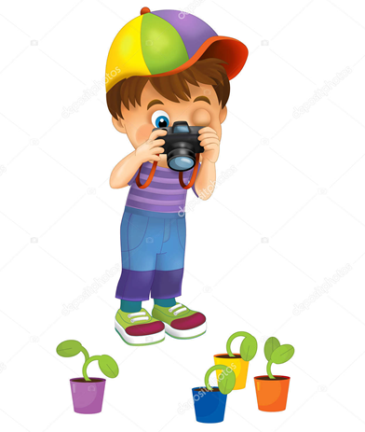   Kako napraviti digitalni herbarijum?Izlazak u prirodu je obavezan, slike sa interneta se ne važe. Potrebno je da sami fotografišete biljke koje ste pronašli  na njihovom prirodnom staništu. Prilikom boravka u prirodi obavezno obratite pažnju na neka od pravila: *ponesite sa sobom sve što vam je potrebno (aparat ili mob. telefon za slikanje, svesku da ubilježite podatke o biljci koju ste našli, vodu itd. ), *ne gazite biljke, *ne ostavljajte smeće u prirodi. Pokušajte da uslikate biljke u cvijetu. Bitno je da se na slici jasno vide stablo, list i cvijet (ako ga biljka ima). Ako možete, odredite vrstu biljke već na mjestu fotografisanja. Za to postoje brojne brošure i knjige sa slikama i opisom vrsta koje rastu u našem kraju. Ako se sami ne snađete, potražite pomoć nastavnice. Obavezno upišite gdje ste i kada biljku našli. Ukoliko ne možete odmah da odredite vrstu, zapišite njene značajne karakteristike koje ne mogu da se vide na fotografiji. Prebacite slike u kompjuter.Uz pomoć programa Microsoft Power Point napravite prezentaciju sa slikama biljaka koje ste pronašli. Naslovna strana vašeg digitalnog herbara trebalo bi da sadrži vaše ime i prezime, naziv škole i odjeljenje u koje idete. Uz slike je potrebno upisati: *narodni naziv biljke, *latinski naziv (ukoliko ga znaš, nije obavezan), *naziv porodice kojoj biljka pripada, *mjesto i vrijeme kada je fotografisana.Ovim je vaš  herbar završen.Svoj digitalni herbar možete da prezentujete i ostalim drugarima u školi.      Srećan rad! 